海岸公園（藤塚地区）における民間施設導入に係るマーケットサウンディング調査提案書【提出締切：令和５年１１月３０日（木）１７時まで】参考資料等をご覧いただき、提案する事業内容について、以下の各項目についてご回答ください。全ての項目をご提案いただく必要はありません。可能な範囲でのご回答をお願い致します。※記載方法の指定はございませんので、自由にご記載ください。また、本様式に直接記載せず、上記項目が概ね記載された事業計画書（案）等を別途ご提出いただいても構いません。※（　）の内容は記載例等となります。参考にして頂き可能な範囲でご記載ください。１　事業内容について①公募対象公園施設の事業内容１　事業内容について（御社が関心のある公募対象公園施設をお選びください）□全天候型遊び場／ □拠点施設 ／ □貞山運河までの移動手段 ／ □その他（　　　　　　　　　　　　　　　　　　　　　　　　　　　  　　　　　　　）（事業内容/規模（●㎡）／営業時間・営業日数／利用者属性等）１　事業内容について②公募対象公園施設の設置場所(想定している場所を地図上に示してください。)１　事業内容について（設置場所を選んだ理由）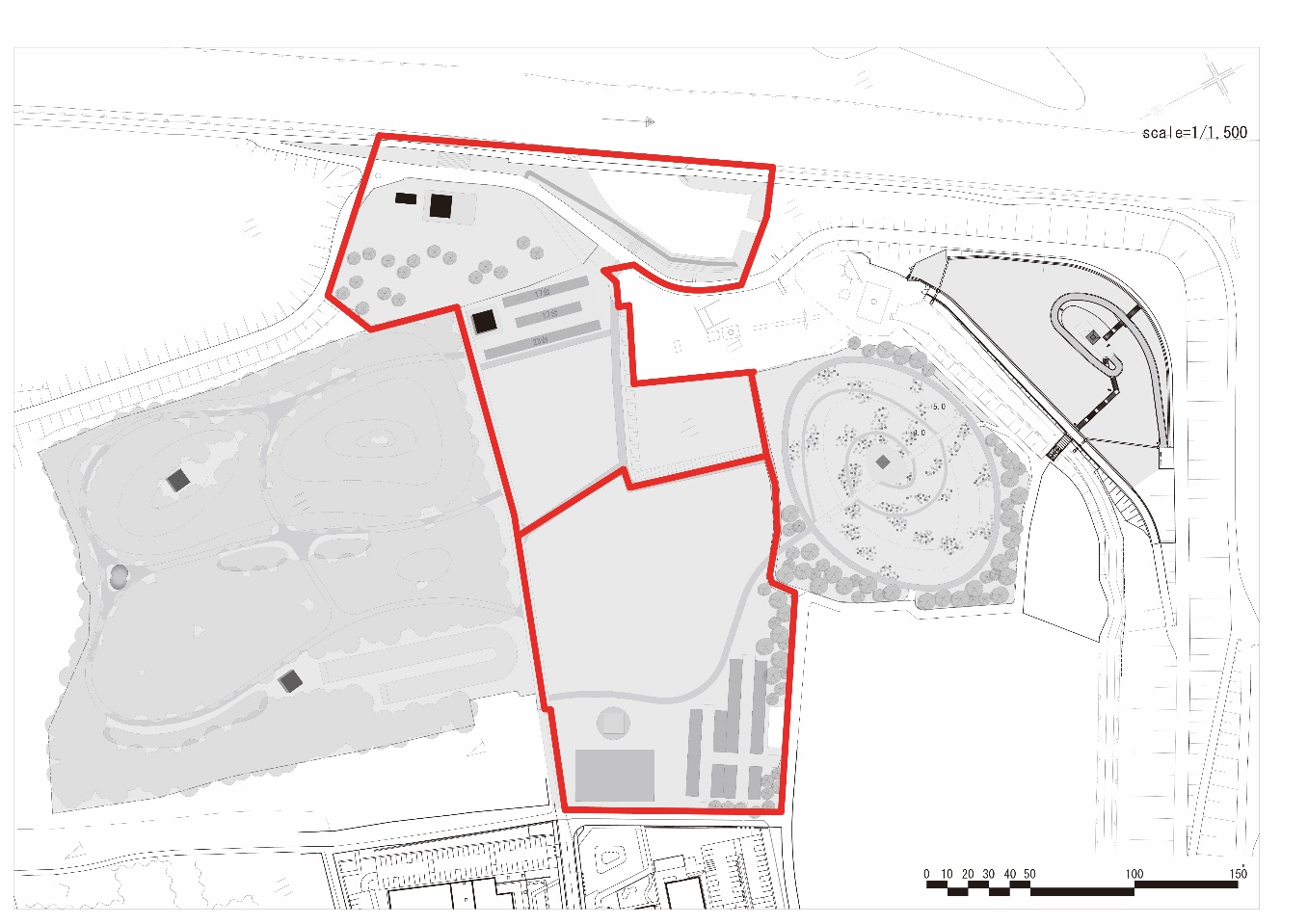 ：Park-PFI公募対象範囲（案）１　事業内容について③公募対象公園施設の事業期間１　事業内容について（約●年等）１　事業内容について④駐車場の有無・必要台数１　事業内容について（大型車●台/普通車●台）１　事業内容について⑤特定公園施設の提案１　事業内容について（施設／規模（●㎡）／概算工事費等）１　事業内容について⑥契約締結から供用開始に必要な期間１　事業内容について（設計期間●年/工事期間●年等）１　事業内容について⑦公園使用料１　事業内容について（●㎡/月・円）２　参入条件について①事業参入の条件及び現状の参入意向２　参入条件について（御社の現在の参入意向をお選びください）□参入の意向あり／ □どちらでもない／ □参入の意向なし（理由／事業参入する判断基準等）２　参入条件について②実績の設定や資格要件への希望２　参入条件について（設定されると参入が困難となる条件等）２　参入条件について③公募設置等指針の公表から提案書提出までの期間２　参入条件について（事業内容の検討や社内決裁に要する期間等）２　参入条件について④事業スキーム２　参入条件について（指定管理者制度と併せた公募等／参画時の体制等）２　参入条件について⑤行政への希望事項２　参入条件について（インフラ整備／既存施設の取扱い等）２　参入条件について⑥検討を進めるにあたり必要な資料、情報２　参入条件について３　その他①運営後の維持管理に係る官民の役割分担３　その他（仙台市が担当する役割に対する要望／実績等を踏まえた留意点及び対策）３　その他②民間事業者が行うことができる公園や周辺への貢献等３　その他（地域イベントへの参加／地元事業者との連携等）３　その他③その他、行政への質問事項３　その他